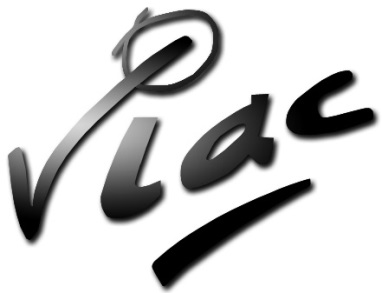 voor dienstencheque-medewerkers“starterspakket voor nieuwe medewerkers” - E1017 open aanbod – inhoudEtikettering van onderhoudsproducten: pictogrammenVeilig gebruik van schoonmaakproductenSoorten vuilSoorten schoonmaakmiddelen en hun toepassingKennis van de materialenKiezen voor de juiste poetstechniekOntsmetting en handhygiëneWie zijn onze klanten en wat verwachten zij?Wat verwachten wij van onze klanten?Klantgerichtheid in de dagelijkse praktijkOplossinggericht werken / deontologische en ethische regelsGedrag en attitudeBasisbegrippen: hoe functioneert de wervelzuil?De oorzaken van rugpijn in functie van het gehele lichaamAlgemene tips omtrent werkhoudingen en techniekenInoefenen van houdingen en technieken, aangepast aan de werksituatie van de poetshulp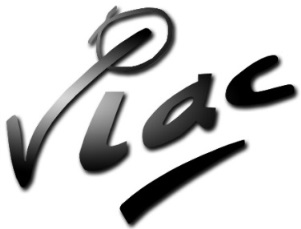 InschrijvingsformulierHoe inschrijven?Het inschrijvingsformulier doormailen naar cindy.massaer@viac.beWij mailen je de gegevens voor de betaling van het inschrijvingsgeld (te betalen binnen de 8 dagen)Na ontvangst betaling ontvang je de definitieve bevestiging van je inschrijving en een factuurIndien volzet, nemen we contact op Kruis aan voor welke pakket je inschrijftGegevens deelnemerFacturatiegegevens (indien verschillend)AnnulatieTot 14 dagen voor de opleiding wordt het volledige bedrag terugbetaald bij annulatie uwentwegeTot 7 dagen voor de opleiding wordt 10 € voor organisatiekosten in mindering gebrachtMinder dan 7 dagen voor de opleiding wordt het inschrijvingsgeld niet terugbetaald tenzij ziekte wordt aangetoond met doktersattestIndien onvoldoende inschrijvingen, worden de vormingen geannuleerd door Viac vzw. Wij contacteren je 14 dagen op voorhand en storten je het volledige bedrag terug.    Bewust schoonmaken  van 13u tot 16uKlantvriendelijk werken en attitude  van 13u tot 16uTiltechnieken bij huishoudelijke activiteiten   van 13u tot 16uDuur9u   (3 namiddagen van telkens 3u)Aantal deelnemersmin: 5 personen – max: 20 personenKostprijs270€ per deelnemer per pakketVoor de terugbetaling kan u terecht bij het Sectoraal Vormingsfonds Vorm DC!!! Opgepast:  VIAC vzw  én dit erkende pakket moeten hiervoor opgenomen zijn in uw opleidingsplan, indien uw bedrijf onder PC 322.01 valt.PlaatsEducatief Centrum Liedekerke, Fabrieksstraat 3, 1770 LiedekerkeOpenbaar vervoer: Station Liedekerke op 2km (Brussel-Aalst-Gent-Oostende)                                   Bushalte Dorpsplein Liedekerke (bus 355)Attestwordt voorzien indien het volledige pakket gevolgd isInlichtingenCindy Massaer, tel. 02/365.07.54 – cindy.massaer@viac.beStarterspakket  januari 2015 12-13-15/01/2015van 13 tot 16 uurStarterspakket  april 2015                   20-21-23/04/2015van 13 tot 16 uurStarterspakket  juni 2015 08-09-11/06/2015van 13 tot 16 uurStarterspakket  september 2015 07-08-10/09/2015van 13 tot 16 uurStarterspakket  november 2015 16-17-19/11/2015van 13 tot 16 uurNaamOrganisatie AdresTel E-mailNaam OrganisatieAdresE-mailVoor akkoord met de inschrijvingsvoorwaarden  (aankruisen)